		Sak 7.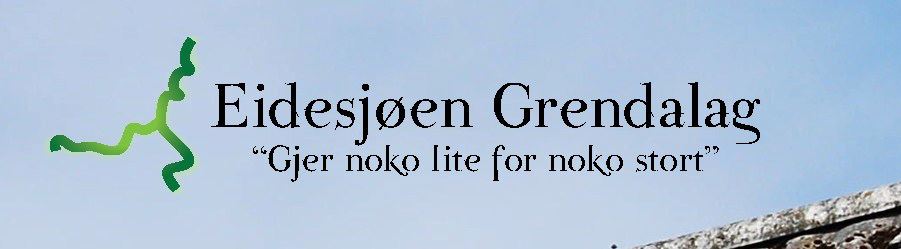 SAKER / VERKSEMDSPLAN for 2020	I prioritert rekkefølgje: 1. 	Overtakelse av ballbingen, få skjøte på eiendommen2.	Grendahuset Framheim3. 	Sosiale arrangementer (St. Hans-feiring, konsert v/lavvoen, juletrefest)4.	Videreutvikle området Lavvo, i Eidesjøen5. 	Badevika i Sjåvika6.	Vedlikehold av badeplass og aktivitetsplass - Vorland7.  	Arbeid for å få fleire medlemmer. I uprioritert rekkefølge: * Måleresultat av utslipp i fjorden* Eventuelle andre saker som kjem opp